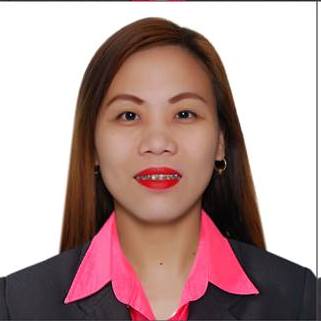                                                       Duties and Responsibilities:Responsible for Cash Drawer.Check balance / Audit the log book together cash report/sales report.Prepare and keeps weekly inventory reportMaintain cleanliness of the working areaMaintain high level of service to provide customer satisfactionAssisting customers on their inquiries and requests.